教师招聘每日一练（9月16日）1.下列关于学生本质属性论述不正确的是( )。   [单选题]正确率：97.96%2.环境决定论的代表人物是( )。   [单选题]正确率：63.27%3.反对教育学中的纯粹概念思辨，主张用自然科学的实验法研究儿童及其教育的关系是( )。   [单选题]正确率：71.43%4.终身教育的提出者是( )。   [单选题]正确率：61.22%5.小刚知道只要考试考到九十分以上，妈妈就会给他奖励，所以他很努力地学习，小刚对学习的兴趣是一种( )。   [单选题]正确率：93.88%选项小计比例A.学生是具有发展潜能的人00%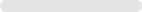 B.学生是一个完整的人12.04%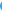 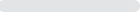 C.学生是以升学为主要任务的人 (答案)4897.96%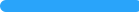 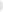 D.学生是具有主观能动性的人00%选项小计比例A.格赛尔918.37%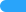 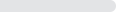 B.杜威612.24%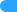 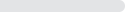 C.华生 (答案)3163.27%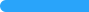 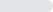 D.霍尔36.12%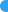 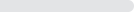 选项小计比例A.实验教育学 (答案)3571.43%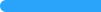 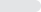 B.实用主义教育学1224.49%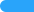 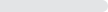 C.文化教育学00%D.马克思主义教育学24.08%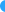 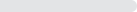 选项小计比例A.杜威510.2%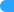 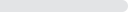 B.巴比伦36.12%C.保罗•朗格朗 (答案)3061.22%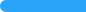 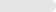 D.陶行知1122.45%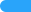 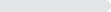 选项小计比例A好奇心00%B.求知欲00%C.直接学习兴趣36.12%D间接学习兴趣 (答案)4693.88%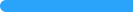 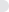 